For Office Use Only: Application Number: UWU/REC/20___/______	Date Received: ___/___/20___To be filled by the Principal Investigator (PI):Title: Name of the Principal Investigator: Prof./Dr./Mr./Ms. Institution: Please submit both softcopies and hardcopies of above-mentioned relevant documents. Email the softcopies to rec@uwu.ac.lk.Submission Check List Research Ethics CommitteeUva Wellassa University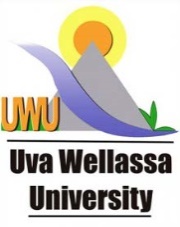 DocumentsStatus (please tick ‘√’ the relevant cage)Status (please tick ‘√’ the relevant cage)DocumentsSubmittedNot submittedCovering LetterApplication Form Detailed Research Proposal All Study Instruments (interview guides/checklist/data extraction forms/sampling protocols) -English Questionnaire (If any) (English/Sinhala/Tamil)Information Sheet – English (English/Sinhala/Tamil)Consent Form – English (English/Sinhala/Tamil)Any other relevant documents - English Statement on Research History (1 page)Approval Letter from relevant Board of Study/Specialty Board for postgraduate studies (if any)Payment Receipt (Online optional) (For external applicants outside of Uva Wellassa University of Sri Lanka)Recommendation of an acceptable Scientific Review Committee/ Authority for the scientific validity of the proposal.If not, provide justification (Refer to point No.04 of the Guidelines)